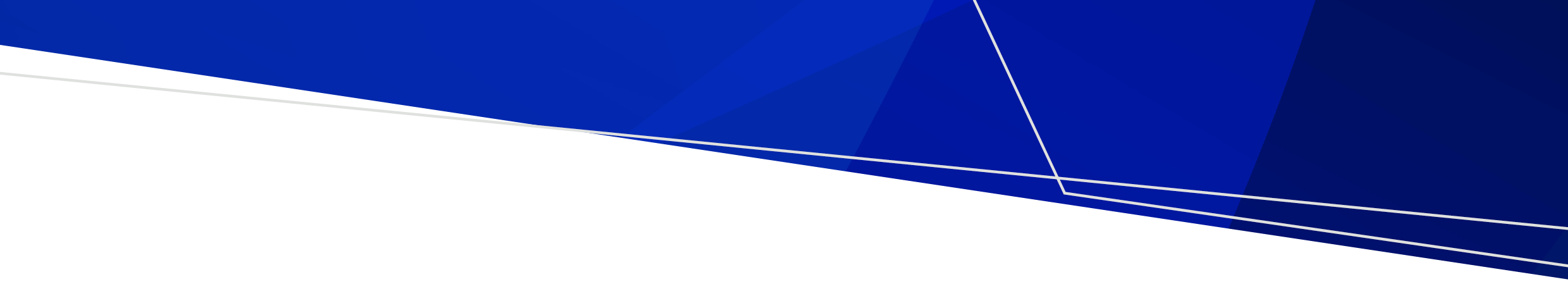 Наше здравље зависи од наше животне околине, тако да има смисла да климатска промена утиче на наше здравље.Већ смо видели пораст екстремних временских непогода као што су поплаве, тешке олује и топлотни таласи.Не само што је у протеклом веку дошло до повећања просечних температура у Аустралији, већ су топлотни таласи постали дужи, топлији и чешћи.Ако се климатска промена настави, тако ће и овај тренд.Дужа и топлија лета не само што повећавају ризик од шумских пожара и суше, али исто тако прете нашем здрављу.Екстремна врућина изазива болести као што су обољења срца и плућа- стављајући особе са хроничним обољењима пред даљим ризиком.Бактерије попут салмонеле бујају у топлоти, повећавајући ризик од тровања храном и гастроинтестиналних болести.Топлије температуре такође могу да доведу до процветања штетних алги у водама, што је претња за безбедност пијаће воде и излаже људе отровима.По топлим данима већа је вероватноћа да ће већи број људи ићи на пливање, тако да је све повезано.Климатска промена је хитан проблем који утиче на наше здравље – делујмо данас за здравије сутра.Климатска промена и здравље - Екстремне временске појавеTo receive this publication in an accessible format phone 1300 761 874 using the National Relay Service 13 36 77 if required, or email environmental.healthunit@health.vic.gov.auAuthorised and published by the Victorian Government, 1 Treasury Place, Melbourne.© State of Victoria, Department of Health, October 2021.Available from the Climate change and health – Extreme weather events (video) page <https://www.betterhealth.vic.gov.au/health/Videos/Climate-change-and-health-extreme-weather-events> on the Better Health Channel website.